Муниципальное бюджетное дошкольное образовательное учреждениедетский сад № 23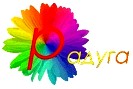 г. Ковров Содержание ФилософияОбщие данные о муниципальном бюджетном дошкольном образовательном учреждении «Детский сад № 23 «Радуга»».Направления деятельности МБДОУ «Детский сад № 23 «Радуга»» и предоставляемые услуги.Принципы и процедура приёма детей в МБДОУ № 23Стоимость услуг МБДОУ № 23 и формы оплаты.Льготы и социальные гарантии.Образовательная программа.Распорядок дня.Что нужно ребёнку в детском саду, чтобы чувствовать себя комфортно.Медицинская помощь.Организация питания.Дни, когда детский сад закрыт или работает по сокращённому графику.Прекращение услуг.Что делать, если вы чем-то недовольны.Программы для родителей.О наших сотрудниках.Философия      Мы считаем, что каждый ребёнок уникален в своей индивидуальности и имеет право развиваться в собственном темпе, учиться по своей образовательной траектории. Группы детского сада рассматриваются как продолжение дома. Своеобразие каждой семьи, усилия родителей, особенности социального опыта каждого ребёнка признаются и уважаются.     Дети с разными индивидуальными особенностями и их семьи создают неповторимую образовательную и воспитательную среду, в которой каждый ребёнок может получить опыт общения и важные знания.      Образовательная программа, по которой работает детский сад, ориентирована на создание благоприятных условий для полноценного проживания ребёнком дошкольного детства, формирование основ базовой культуры личности, всестороннее развитие психических и физических качеств в соответствии с возрастными и индивидуальными особенностями, подготовку ребёнка к жизни в современном обществе.     Заботясь о здоровье и всестороннем воспитании детей, педагоги МБДОУ совместно с  семьёй стремятся сделать счастливым детство каждого ребёнка.Общие данные  о муниципальном бюджетном дошкольном образовательном учреждении  Детский сад  № 23 «Радуга»»Полное наименование МБДОУ – Муниципальное бюджетное дошкольное образовательное учреждение детский сад № 23           Сокращённое наименование             – МБДОУ № 23           Фирменное наименование                 -  Детский сад № 23 «Радуга» Местонахождение МБДОУ № 23: Юридический адрес: 601915, Владимирская область, город Ковров,  улица Еловая, дом  88/2.Фактический адрес:  601915, Владимирская область, город Ковров,  улица Еловая, дом  88/2.тел. 74923238550, 74923238536,Муниципальное бюджетное дошкольное образовательное учреждение детский сад №23  . постройки. расположен в отдельно стоящем  двухэтажном кирпичном здании площадью 3645,5 rкв. м. с централизованными  системами электро,  - водо, теплоснабжения. Здание рассчитано на 13 групп, имеется 1 музыкальный зал,  1 спортивный зал:      В нашем детском саду работают:5 групп  общеразвивающей направленности для детей раннего возраста (с 1-ого года до 3-х лет);8 групп   общеразвивающей направленности от 3-х до 7 лет.С 15.06.2012 по 17.08.2012 Центр игровой поддержки ребёнка раннего возраста «Малышок»       Телефон заведующей МБДОУ (49232) 3-85-50.Лицензия Серия А   Регистрационный № 228890   действительна по .Направления деятельности  МБДОУ «Детский сад №23 «Радуга» и предоставляемые услугиРежим работы МБДОУ и длительность пребывания в нем детей определяются Правилами внутреннего трудового распорядка и  Уставом.МБДОУ работает 5 дней в неделю с 06.00 до 18.00 часов кроме выходных и нерабочих праздничных дней. В МБДОУ организовано 12 – часовое пребывание детей.Основными задачами МБДОУ являются: охрана жизни и укрепление физического и психического здоровья детей;обеспечение познавательно-речевого, социально-личностного, художественно-эстетического и физического развития детей;воспитание с учетом возрастных категорий детей гражданственности, уважения к правам и свободам человека, любви к окружающей природе, Родине, семье;взаимодействие с семьями детей для обеспечения полноценного развития детей;оказание консультативной и методической помощи родителям (законным представителям) по вопросам воспитания, обучения и развития детей.МБДОУ реализует основную общеобразовательную программу дошкольного образования в группах общеразвивающей направленности для детей дошкольного  возраста, создаёт условия для социальной адаптации и ранней социализации детейСодержание воспитательно – образовательного процесса в муниципальном дошкольном образовательном учреждении  детский сад № 23 определяется комплексной программой воспитания и обучения в детском саду «От рождения до школы» под ред. Н.Е. Вераксы, .Для обеспечения баланса между непосредственно образовательной и свободной  деятельностью дошкольников соблюдается режим дня, учитывающий функциональные возможности и возрастные особенности детей, состояние их здоровья. Целесообразное сочетание и чередование разных видов деятельности (умственной, физической, игровой и др.) способствуют сохранению работоспособности детей, предохраняют детский организм от переутомления. Уделяется внимание профилактике переутомления детей, проводятся физминутки, пальчиковые игры, артикуляционная гимнастика, соблюдается дифференцированная нагрузка на физкультурных занятиях. В образовательный процесс педагоги активно внедряют современные педагогические технологии:проектная технология;проблемное обучение;ТРИЗ технология;технология использования игровых методов обучения;Данные технологии реализуют личностно-ориентированный подход в обучении и воспитании дошкольников, обеспечивают формирование ключевых компетентностей воспитанников. Благодаря использованию современных педагогических технологий есть позитивная динамика качества обучения, уровня развития детей. Программный материал усвоен детьми на достаточно хорошем  уровне.Принципы и процедура приёма детей  в МБДОУ «Детский сад № 23 «Радуга»»Контингент детей МДОУ формируется в соответствии с их возрастом. В МБДОУ принимаются дети в возрасте от 1 года до 7 лет включительно. При наличии соответствующих условий и с разрешения Учредителя в МБДОУ могут приниматься дети с 2-х месячного возраста.      Процедура приёма детейПриём  детей в МДОУ осуществляется на основании следующих   документов:- путёвки, выданной Управлением образования администрации города Коврова, - медицинского заключения,- заявления и документов, удостоверяющих личность одного из родителей (законных представителей) ребёнка.Родители (законные представители) предоставляют письменное согласие на обработку персональных данных своих детей, которое включает в себя:Фамилию, имя, отчество, адрес субъекта персональных данных, номер основного документа, удостоверяющего личность, сведения о дате выдачи указанного документа и выдавшем его органе;Наименование (фамилию, имя, отчество) и адрес оператора, получающего согласие субъекта персональных данных;Перечень персональных данных, на обработку которых даётся согласие субъекта персональных данных.При зачислении ребёнка в МБДОУ между родителями (законными представителями) и МБДОУ заключается  договор, включающий в себя взаимные права, обязанности и ответственность сторон, возникающие в процессе воспитания, обучения, развития, присмотра, ухода и оздоровления детей, длительность пребывания ребёнка в МБДОУ, а также расчёт платы, взимаемой с родителей (законных представителей) за содержание ребёнка в МБДОУ.  МБДОУ обязано ознакомить родителей (законных представителей)  ребенка с  Уставом, лицензией на право ведения образовательной деятельности и другими документами, регламентирующими деятельность МБДОУ.Отчисление ребёнка из МБДОУ может производиться в следующих случаях:- по заявлению родителей (законных представителей);- по медицинским показаниям (срок противопоказаний для посещения ребёнком МДОУ составляет более 2 месяцев);- в связи с невыполнением родителями (законными представителями) ребёнка условий договора,  заключённого между ними и  МБДОУ;- на основании приказа заведующего МБДОУ в связи с переводом в другое образовательное учреждение.Стоимость услуг МБДОУ «Детский сад № 23 «Радуга»»      Родительская плата установлена распоряжением Совета народных депутатов Ковровского района из расчёта 77  рублей в день.      Дополнительные услуги, а именно:С  введением Новых федеральных государственных требований к дошкольному образованию в 2012 – 2013 учебном году увеличивается  образовательная нагрузка. Помимо обязательной части образовательной программы, предусмотрена вариативная часть, формируемая участниками педагогического процесса :Младший дошкольный возраст:  «Говорушки» на развитие речиСредний возраст:  «Радуга эмоций» на эмоциональное развитие– педагог – психолог Старшая группа –  Умные игры на развитие психических процессов– педагог – психологПодготовительная к школе группа: Ступеньки в страну знаний по формированию мотивации к школьному обучению – педагог-психолог«Краеведческая азбука» – по формированию любви к Малой РодинеЦИПР «Малышок» (ранний возраст) (с 17.06 по 20.08 ежегодно)«Растём здоровыми» комплекс мероприятий. Направленный на оздоровление детей дошкольного возраста.Взаимодействия с социумом. Дошкольный возраст – важнейший этап в развитии личности. Это период начальной социализации ребенка, приобщения его к миру культуры, общечеловеческих ценностей, время установления начальных отношений с различными сферами. Задача нашего ДОУ создать каждому воспитаннику условия для наиболее полной реализации всех его возможностей и способностей. Для решения поставленной задачи и координации целостности педагогического процесса к деятельности  МДОУ привлечены спектр услуг  окружающего социума. Мы взаимодействуем с творческими коллективами города, региона, историко-краеведческим музеем, экологической библиотекой и МБОУ СОШ № 23  заключены договоры, разработаны планы совместных мероприятий и ведется соответствующая работа. С целью  приобщения старших  дошкольников  к истории нашего края,  ознакомления с жизнью, бытом, национальной культурой, организована соответствующая   работа с историко-краеведческим музеем. Согласно плану сотрудники музея проводят познавательные занятия, совместных мероприятий. В экологической библиотеке дети систематически посещают выставочный зал, где они знакомятся с флорой и фауной родного края. Одним из важных определяющих успешность выпускников является преемственность между дошкольным учреждением и начальной школой. Между МБДОУ детский сад и МБОУ СОШ № 23 заключен договор, составлен план совместных мероприятий. В соответствии с планом  проводятся взаимные посещения уроков и занятий, совместные педсоветы, методические объединения, совещания, заседания за круглым столом, совместные родительские собрания, экскурсии, спортивные и развлекательные мероприятия. Преемственность в работе детского сада   позволила определить общие подходы к осуществлению воспитательно-образовательного процесса в учреждении. 	Немаловажную роль в решении проблемы преемственности играют совместные мероприятия воспитанников МБДОУ и первоклассников. Весело и задорно проходят ежегодные дружеские встречи в форме спортивных соревнований между первоклассниками и воспитанниками подготовительной группы детского сада: «Веселые старты». Учителя начальной школы постоянно интересуются своими будущими учениками, они посещают занятия в МДОУ, наблюдают за детьми в их свободной деятельности, общаются с ними. Воспитанники МБДОУ ежегодно посещают занятия по предшкольной подготовке «Родничок» при  МБОУ СОШ № 23.       Порядок перечисления платы за услуги детского сада      Оплата  услуг детского сада осуществляется до 20 числа каждого месяца.      Сумма оплаты за содержание ребёнка в ДОУ начисляется централизованной бухгалтерией управления  образования, о чём выдаётся соответствующий документ в виде квитанции.Льготы и социальные гарантии      Семьи, пользующиеся социальными льготами, имеют скидки только при оплате содержания ребёнка в ДОУ.Образовательная программа      Детский сад ведёт образовательную работу по комплексной образовательной «От рождения до школы» Под ред. Н. Е. Вераксы, Т. С. Комаровой, М. А. Васильевой.  (2011 г.) Программа «ОТ РОЖДЕНИЯ ДО ШКОЛЫ» является инновационным общеобразовательным программным документом для дошкольных учреждений, подготовленным с учетом новейших достижений науки и практики отечественного и зарубежного дошкольного образования.  Программа разработана в соответствии с Федеральными государственными требованиями (ФГТ, Приказ № 655 от 23 ноября 2009 г.).Ведущие цели программы:создание благоприятных условий для полноценного проживания ребенком дошкольного детства, формирование основ базовой культуры личности, всестороннее развитие психических и физических качеств в соответствии с возрастными и индивидуальными особенностями, подготовка к жизни в современном обществе, к обучению в школе, обеспечение безопасности жизнедеятельности дошкольника.Эти цели реализуются в процессе разнообразных видов детской деятельности: игровой, коммуникативной, трудовой, познавательно-исследовательской, продуктивной, музыкально-художественной, чтения.Для достижения целей Программы первостепенное значение имеют:забота о здоровье, эмоциональном благополучии и своевременном всестороннем развитии каждого ребенка;создание в группах атмосферы гуманного и доброжелательного отношения ко всем воспитанникам, что позволяет растить их общительными, добрыми, любознательными, инициативными, стремящимися к самостоятельности и творчеству;максимальное использование разнообразных видов детской деятельности, их интеграция в целях повышения эффективности воспитательно-образовательного процесса;творческая организация (креативность) воспитательно-образовательного процесса;вариативность использования образовательного материала, позволяющая развивать творчество в соответствии с интересами и наклонностями каждого ребенка;уважительное отношение к результатам детского творчества;единство подходов к воспитанию детей в условиях дошкольного образовательного учреждения и семьи;соблюдение в работе детского сада и начальной школы преемственности, исключающей умственные и физические перегрузки в содержании образования детей дошкольного возраста, обеспечивая отсутствие давления предметного обучения.Распорядок дня       Детский сад открывается в 6.00.      Для обеспечения безопасности всех детей администрация детского сада требует, чтобы родители или доверенные взрослые лично доставляли и забирали детей.     Родителям следует обязательно поставить воспитателя в известность о приходе в группу или уходе ребёнка домой. Пожалуйста,  убедитесь, что воспитатель видит ребёнка.     Наш день начинается со свободного времени, проводимого ребёнком по своему желанию, - игры, общение с детьми и взрослыми, наблюдения и уход за растениями в центре природы и т.д.  Родителям следует приводить ребёнка в детский сад до 7.45, чтобы не отвлекать детей и педагогов от режимных моментов.Режим дня на основе примерной  основной   общеобразовательной  программы«От рождения до школы» под редакцией Н.Е. Вераксы, Т.С.Комаровой,  М.А. Васильевой (2011),на холодный периодЧто нужно ребёнку в детском саду, чтобы чувствовать себя комфортно     У вашего ребёнка будет свой шкафчик для хранения личных вещей. Свойство любого – накапливать вещи и предметы, поэтому, пожалуйста, периодически проверяйте и удаляйте лишнее.     В течение дня ребёнку может понадобиться смена одежды (трусики, маечка,  футболка, носочки или колготки, носовые платочки). Ребёнок чувствует себя очень неудобно, если ему нужна смена одежды, а её нет в наличии.     Для занятий физкультурой в спортивном зале (начиная со 2-й младшей группы) требуется спортивная одежда из натуральных материалов по сезону и соответствующая обувь.     Если у ребёнка есть любимая игрушка, книжка, их, конечно, можно принести в детский сад. Пожалуйста, помните, что дети любят (и мы это поощряем) делиться и меняться игрушками. Иногда игрушки от этого портятся или теряются. Желательно не брать в детский сад игрушки и предметы, за целостность и сохранность которых вы будете переживать.      В нашем ДОУ не приветствуются военизированные, провоцирующие агрессию игрушки и атрибуты, а также куклы Барби. Пожалуйста, не приносите их в детский сад.     Не желательно давать ребёнку с собой сладости и другую еду, если только они не предназначены для угощения всех детей.Медицинская помощь.МБДОУ осуществляет медицинскую деятельность по оказанию доврачебной помощи (сестринское дело в педиатрии) в соответствии с лицензией на право ведения медицинской деятельности. В штат МБДОУ принимаются медицинские работники соответствующей квалификации. МБДОУ заключает договор с учреждением здравоохранения об оказании медицинских услуг воспитанникам.Зачисление      При поступлении каждый ребёнок должен иметь подписанную врачом медицинскую карту.Болезни      Каждое утро после прихода детей в группу медицинской сестрой ведётся опрос и при необходимости осмотр на предмет раннего выявления симптомов заболевания.      Если у ребёнка появляются первые признаки заболевания (температура, рвота, высыпания, диарея), родители будут немедленно об этом  извещены и должны будут как можно скорее забрать ребёнка из детского сада. Если с родителями невозможно связаться по указанным ими телефонам, мы свяжемся с их ближайшими родственниками (бабушками, дедушками)  или со скорой помощью.      Родители и сотрудники должны своевременно (за день) информировать медицинскую сестру или администрацию детского сада об отсутствии ребёнка, о причинах и предполагаемых сроках отсутствия.      Родители информируются о случаях  инфекционных заболеваний, травмах, наложенных карантинах.     Родители имеют право отказаться от проведения вакцинации.      По плану детской поликлиники в детском саду проводятся медицинские осмотры и забор анализов (яйца-глист, острицы, осмотр кожных покровов).      В детском саду могут быть оказаны услуги по оздоровлению, профилактике.      Детский сад проводит:оздоровительные и закаливающие  мероприятия;разнообразные гимнастики; утреннюю, дыхательную, пальчиковую, после сна.фитотерапию (в соответствии с планом оздоровления детей).Организация питанияОрганизация питания в МБДОУ обеспечивается штатным персоналом. В МБДОУ имеются помещения для приготовления пищи, организации питания детей и хранения продуктов. Ответственность за организацию питания в МБДОУ несёт заведующий МБДОУ.      Питание в детском саду организуется на основе санитарно-гигиенических требований, предъявляемых к ДОУ.      Используется десятидневное меню.      Каждый день детям предлагается четырёхразовое питание – завтрак, второй завтрак, обед, и ужин.      Пожалуйста, не давайте детям с собой еду или сладости. Наличие конфет или пирожных у одного воспитанника и отсутствие таковых у других может поставить в неловкое положение самого ребёнка и стать причиной ссор и обид.      Вместе с тем, если вам захочется когда-нибудь  порадовать всех детей группы угощением – сделайте это.Дни, когда детский сад закрыт или работает по сокращённому графикуОбщероссийские праздники.Экстренные случаи:- отсутствие  электричества, тепла или воды;- санитарная обработка помещений специалистами СЭС.Прекращение услуг      Если Вы решили отказаться от услуг нашего детского сада, пожалуйста,  сообщите о своём намерении администрации.      Игрушки, оборудование и материалы, которые вы передали МБДОУ в качестве благотворительного дара, не возвращаются и остаются собственностью детского сада.      Есть несколько обстоятельств, при которых администрация МДОУ  может отказать в своих услугах. Среди таких причин:неуплата стоимости содержания в течение двух месяцев;длительное отсутствие ребёнка в детском саду без уважительной причины.Что делать, если Вы чем-то недовольны      В какой-то момент детсадовской карьеры своего ребёнка вы можете почувствовать несогласие с некоторыми методами воспитания в нашем ДОУ, неудовлетворённость качеством услуг и результатами развития детей или  неблагоприятное влияние системы образования МБДОУ на вашу семью. Иногда вам только кажется, что что-то происходит не так или не отвечает интересам вашего ребёнка, иногда это основано на реальных фактах.      Как только такое произойдёт, незамедлительно обратитесь к заведующему детским садом. Возможно, вместе нам удастся снять вашу тревогу или решить проблему.      Мы стремимся обеспечить комфорт и поддержку в развитии каждого ребёнка, но иногда интересы группы могут ставиться на первое место.      Если вы обнаружили неудовлетворённость или некоторое несогласие с тем, как организована жизнь детей в группе, вам следует:Обсудить это с сотрудниками группы.Если этот разговор не помог решению проблемы, пожалуйста, обратитесь к заведующей детским садом  - Масловой Светлане Александровне тел. (49232) 3-85-50.По электронной почте:  mbdou.raduga@yandex.ru,                  s.a.maslova@schoolkovrov.ruВзаимодействие с родителямиРодители являются первыми педагогами. Они обязаны заложить основы физического, нравственного и интеллектуального развития личности ребенка в раннем детском возрасте ребенка (п.1 ст.18 Закона РФ от 10.07.1992 № 3266-1 «Об образовании»). Родители детей несут ответственность за их воспитание.Родители (законные представители) обязаны:  - соблюдать Устав МБДОУ;  - соблюдать условия Договора между МБДОУ и родителями (законными представителями) ребёнка;    - оказывать посильную помощь МБДОУ в реализации его уставных задач;   - вносить плату за содержание ребёнка в размере, определенном Учредителем, и в сроки, установленные Договором;- регулярно посещать проводимые в МБДОУ родительские собрания;- бережно относиться к имуществу МБДОУ и воспитывать эти качества в ребенке;- своевременно извещать сотрудников МБДОУ о болезни ребенка и предстоящем его отсутствии.5.6. Родители (законные представители) имеют право:-  защищать права и интересы ребёнка;принимать участие в работе Педагогического Совета МБДОУ с правом совещательного голоса;- вносить предложения по улучшению работы с детьми, в том числе об организации платных дополнительных образовательных и медицинских услуг;- присутствовать в группе, которую посещает ребёнок, на условиях, определённых договором между МБДОУ и родителями;- заслушивать отчёты заведующего МБДОУ и педагогов о работе с детьми;- получать в установленном Законом «Об образовании» порядке компенсации части платы, взимаемой за содержание детей в  образовательных организациях, реализующих основную общеобразовательную программу дошкольного образования;- досрочно расторгнуть договор между МБДОУ и родителями.      Участие родителей в жизни группы      Наши совместные действия могут стать для ребёнка лучшим «мостиком» между домом и детским садом.      Мы стремимся к тому, чтобы и дети, и родители чувствовали себя в ДОУ комфортно, а также к тому, чтобы родители были уверены в поддержке своих воспитательных действий.      Мы приветствуем любые формы включения родителей в жизнь группы.      Для этого мы:стараемся письменно информировать родителей обо всём, что происходит или будет происходить в группе и в детском саду;предоставляем ежемесячные отчёты о достижениях ребёнка;приглашаем к  обсуждению текущей ситуации в развитии ребёнка и принятия решения о дальнейших совместных действиях педагогов, специалистов и родителей, способных обеспечить успешное развитие воспитанников.      Есть много способов участия родителей  в ежедневной жизни группы.      Возможные варианты участия родителей в ежедневной жизни группы (на выбор):Работа в родительском комитете группы или детского сада.Участие в педагогических советах.Подготовка праздников и участие в них.Участие в спортивных развлечениях.Участие в работе дополнительного образования (Вы даже можете быть их руководителями).Помощь в пополнении фондов детского сада – вы можете принести игрушки и книги, журналы и материалы, которые больше не нужны вашему ребёнку и вам.Ремонт группового и прогулочного оборудования.Мы приветствуем участие родителей в любой форме и в любое разумное время!О наших сотрудниках      Количество педагогических работников в МДОУ – 25.      В детском саду работают  19  воспитателей, 2 музыкальных руководителя, педагог-психолог.      Образование педагогов:высшее – 13 чел.среднее специальное – 9 чел.обучение в ВУЗах – 3 чел.     Имеют  квалификационную категорию, из них6 педагогов имеют 1-ю категорию;14 педагогов -  2-ю категорию.5 педагогов – молодые специалистыМы рассказали Вам, что представляет собой наш детский сад: предоставляемые услуги, образовательные программы, педагогические кадры.Надеемся, что это поможет Вам определиться в отношении соответствия дошкольного учреждения Вашим ожиданиям и возможностям.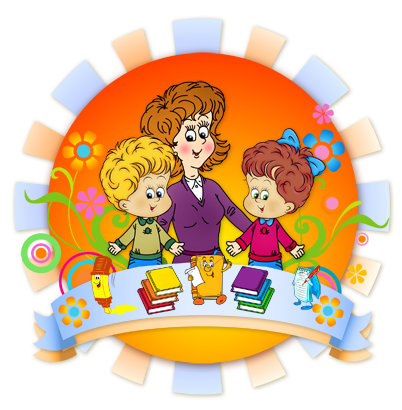 ГруппаГруппа раннего возраста1 младшая2 младшаясредняястаршаяподготовительнаяВозрастот 1 до 2 летот 2 до 3 летот 3 до 4 летот 4 до 5 летот 5 до 6 летот 6 до 7 летПрием детей, игры, прогулка, дежурство6.00 – 8.006.00 – 7.456.00 – 8.006.00 – 8.006.00 – 8.006.00 – 8.00Утренняя гимнастика7.50 – 7.557.50 – 7.557.50 – 7.557.55 – 8.058.05 – 8.158.15 – 8.25Подготовка к завтраку, завтрак7.55 – 8.207.55 – 8.207.55 – 8.208.05 – 8.358.15 – 8.408.25 – 8.45Игры, самостоятельная деятельность8.20 – 9.008.20 – 9.008.20 – 9.008.35 – 9.008.40 – 9.008.45-9.00Организованная образовательная деятельность9.00 – 9.109.20 – 9.309.00 – 9.109.20 – 9.309.00 – 9.159.30 – 9.459.00 – 9.209.30 – 9.509.00 – 9.259.35 – 10.009.00 – 9.309.40 – 10.10Второй завтрак10.0010.0010.0010.0010.0010.00Игры, подготовка к прогулке, прогулка, возвращение с прогулки10.00 – 11.0010.00 – 11.1010.00 – 11.3010.10 – 11.4510.10 – 12.0010.10 – 12.00Подготовка к обеду, обед11.00 – 12.0011.20 – 12.0011.30 – 12.1512.00 – 12.3012.15 – 12.4512.00 – 13.00Дневной сон12.00 – 14.5012.20 – 15.0012.20 – 15.5012.30 – 15.0012.45 – 15.0013.00 – 15.00Постепенный подъем, воздушные и водные процедуры,15.00 – 15.3015.00 – 15.1515.00 – 15.2015.00 – 15.3015.00 – 15.4515.00 – 15.40Игры, самостоятельная деятельность детей, совместная деятельность взрослых и детей15.00 – 15.3015.00 – 15.1515.00 – 15.2015.00 – 15.3015.00 – 15.4515.00 – 15.40Уплотненный полдник15.30 – 16.0015.15 – 15.4015.20 – 15.5015.30 – 16.0015.45 – 16.1015.40 – 16.10Организованная образовательная деятельность16.00 – 16.3015.40 – 16.1016.00 – 16.3016.00 – 16.3016.10 – 16.3516.10 – 16.40Игры, самостоятельная деятельность детей, совместная деятельность взрослых и детей Прогулка, игры, совместная деятельность воспитателей с детьми. Уход домой16.30 – 18.0016.10 – 18.0016.30 – 18.0016.30 – 18.0016.35 – 18.0016.40 – 18.00